Участие в городском проекте «Школа бизнеса»(занятия № 5-6)	 Городской проект «Школы бизнеса»  набирает обороты.  В объединении «Начни своё дело» (рук. Гильмуллина Г.Р.) 25 мая 2019 года прошли занятия № 5-6.   Коуч  проекта Светлана Сергеевна  Ростокина  провела для ребят игру, превратив их в предпринимателей строительного рынка. Результат: нестандартное мышление, предприимчивость, как говорится, на лицо! 	Хочется выразить огромную благодарность организаторам данного проекта, так как у молодых людей появляются  большие возможности для реализации своих идей и таланта, раскрытия своих творческих способностей. Пожелаем ребятам успехов в дальнейшей работе.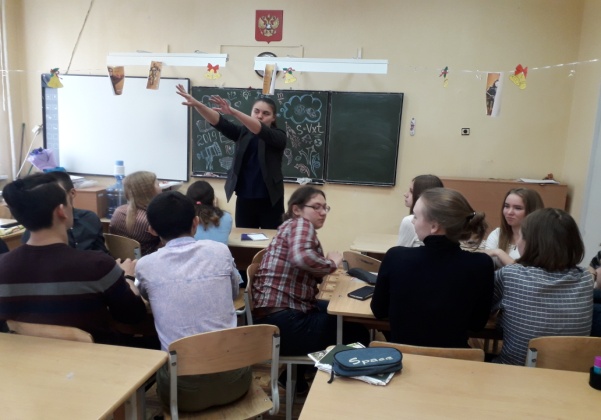 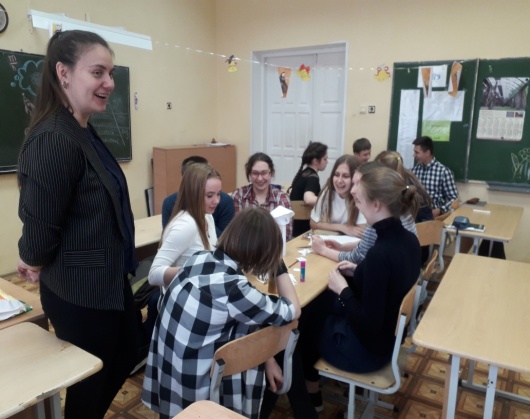 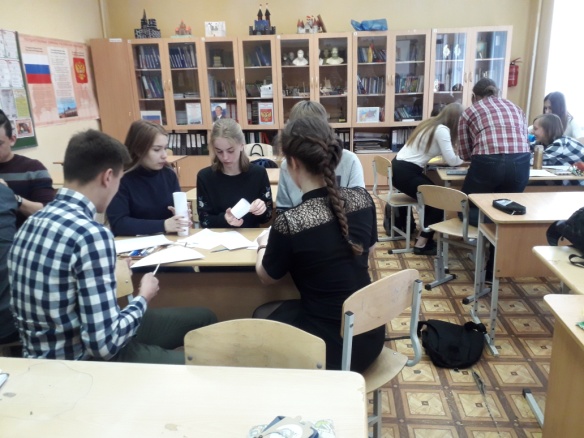 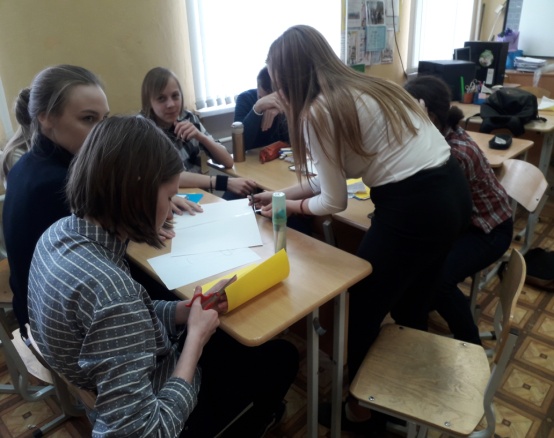 